RESPUESTAS AL FINALSeñala cuál de las siguientes referencias sigue los criterios de la APA: Jefferies, L. N., Smilek, D., Eich, E. y Enns, J. T. (2008). Emotional valence and arousal interact in attentional control. Psychological Science, 19, 290-295.Jefferies, L. N., Smilek, D., Eich, E. y Enns, J. T. (2008). Emotional valence and arousal interact in attentional control. Psychological Science, 19, 290-295.Jefferies, L. N., Smilek, D., Eich, E. y Enns, J. T. (2008). Emotional valence and arousal interact in attentional control. Psychological Science, 19, 290-295.CASO 1: El efecto de la activación emocional en la regulación de la exactitud de la memoria de testigos. Es muy probable que los testigos de un crimen sientan emociones negativas con un alto grado de activación, por ejemplo, ansiedad o miedo. Las emociones negativas mejoran la memoria de información de tipo central y empeoran la memoria de información de tipo periférico. En esta investigación estudiamos el efecto de la activación emocional y el tipo de información en la regulación de la exactitud. La regulación de la exactitud permite a los participantes maximizar la exactitud, por ejemplo, decidiendo cuántas alternativas quieren incluir en su respuesta (la opción de pluralidad). Se indujeron en los 40 participantes emociones negativas con un grado de activación alto (20 de ellos, aleatoriamente) y bajo (los otros 20), y después se presentó una serie de diapositivas sobre un crimen, bien centrales, bien periféricos. Después los participantes respondieron preguntas sobre contenidos centrales o periféricos del crimen, en las que se midió el tiempo de reacción y la precisión. Los resultados mostraron que hubo un mayor aumento en la exactitud con información periférica que central en ambos grupos, sin que hubiera diferencias en función del nivel de activación. (Caso 1) La investigación descrita es:Experimental porque se manipula una variable independiente y se asignan aleatoriamente los participantes a las condicionesNo experimental, dado que únicamente se pasan preguntasCuasi-experimental porque se manipula una variable independiente pero sin asignación al azar(Caso 1) ¿Qué tipo de variable es “tiempo de reacción”?Dependiente, siendo una variable cualitativaIndependiente, siendo una variable ordinalDependiente, siendo una variable cuantitativa(Caso 1) ¿Qué tipo de variable es “Tipo de información” (central, periférica)?CualitativaCuantitativa continuaCuantitativa discreta(Caso 1) Si al analizar los datos de tiempo de reacción observamos muchas puntuaciones extremas, ¿cuál de los siguientes opciones elegirías para obtener un índice de variabilidad?Desviación típicab) Amplitud inter-cuartil (o semi-intercuartil)c) Amplitud total(Caso 1) Los resultados descritos indican:Promedios más altos en precisión con información periférica que central Menor variabilidad en precisión con información periférica que centralMenor asimetría con información periférica que centralCASO 2: Tenemos una muestra de niños/adolescentes dentro del espectro autista, con varias variables procedentes del “Child Behavior CheckList (CBCL)” (Número de Problemas Sociales) y del “Autism Diagnostic Interview-Revised (ADI-R)” (ADIR-Lenguaje; ADIR-Social), así como información sociodemográfica (edad, género).(Output arriba) Señala la afirmación correcta para los descriptivos de la variable ADIR-Lenguaje:Un 25% de los casos, están por debajo de la puntuación 7.50El índice de curtosis es cercano al de la distribución normalExactamente un 50% de los casos están por debajo de la puntuación 9.76(Output arriba) Señala la afirmación correcta para los descriptivos de ADIR-Lenguaje y Número de Problemas Sociales en CBCL:ADIR Lenguaje muestra cierta asimetría positiva mientras que Número de Problemas Sociales en CBCL muestra una mínima asimetría negativaAmbas distribuciones muestran asimetría positivaAmbas distribuciones muestran asimetría negativa(Output arriba) Con la información proporcionada arriba, ¿qué índice de tendencia central elegirías para el Número de Problemas Sociales con el CBCL:La media aritmética La moda, dado que la variable es ordinalLa mediana, dado que hay el resumen indica la existencia de cinco puntuaciones atípicas(Output arriba) Qué medida de asociación usas si quieres examinar la relación entre ADIR Lenguaje y Número de Problemas Sociales en CBCL: Correlación de Pearson, salvo que la relación no sea linealCorrelación de Spearman, dado que ambas variables son ordinalesCorrelación V de Cramer, dado que una de las variables es cualitativa(Output arriba) En un artículo, a la hora de indicar un índice de variabilidad para Número de Problemas Sociales en CBCL, de las opciones de la tabla, elegiremos:La varianza únicamenteLa desviación típica únicamenteIndistintamente ambas(Output arriba) Explicando la variable Número de Problemas Sociales en CBCL interpretamos:Que la ecuación de regresión explica solo un 10.5% de la varianza Que el mejor predictor es ADIR-LenguajeQue la correlación de Pearson entre edad y problemas sociales es -0.079(Output arriba) Observando la ecuación de regresión anterior podemos deducir:Que parecen haber graves problemas de colinealidad Que el predictor edad no aporta casi nada a la ecuaciónQue no parecen haber problemas de colinealidad  (Output arriba) ¿Qué predictores tienen una relación directa con Número de problemas sociales en CBCL?:Únicamente ADIR-SocialLos tres predictoresÚnicamente ADIR-Lenguaje y Edad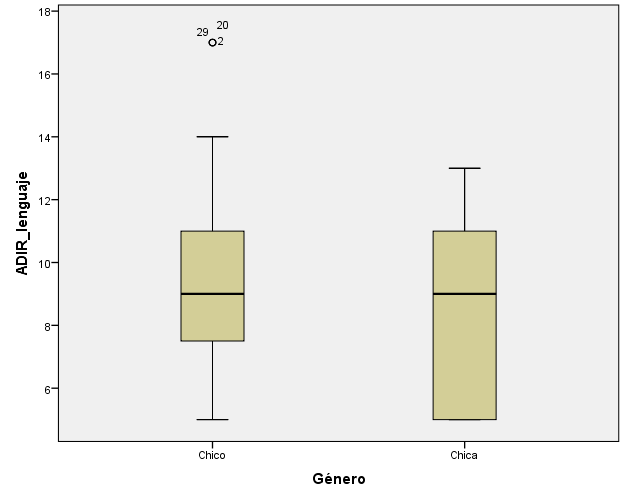 (Output arriba) Indica la alternativa correcta en el siguiente gráfico  sobre ADIR-Lenguaje y género:La distancia entre los percentiles 75 y 25 es muy similar para chicos y para chicasLa mediana y el percentil 25 es muy similar en chicos y chicasPara chicos hay varias puntuaciones atípicas, pero no las hay para chicas(Output arriba) Indica la alternativa correcta del gráfico sobre ADIR-Lenguaje y género:Estamos ante un diagrama de caja y bigotesEstamos ante un diagrama de tallo y hojasEstamos ante un histogramaTenemos unos datos que muestran una muy clara asimetría positiva. Si efectuamos la siguiente transformación lineal (multiplicar cada valor original por la constante 8), el índice de asimetría con los datos transformados:Aumentará	b) Disminuirá		c) Se mantendrá igualSabemos que la función de densidad de probabilidad de una variable aleatoria X es f(x)=1 para 0<X<1 y f(x)=0 para el resto de valores de X. ¿Cuánto será F(0.75)?1b)  0c)  0.75¿Qué distribución de las siguientes nunca puede adoptar valores negativos?:t de Studentb)  Gaussiana (normal)c)  F de Fisher¿Qué distribución tiene una alta similitud con la N(0,1) [distribución normal con media 0 y desviación típica 1] cuando hay muchos grados de libertad?Chi-cuadradob) t de Studentc) F de FisherBACABABAAABABACACCCBStatisticsStatisticsStatisticsStatisticsADIR_lenguajeProblemas_ Sociales_CBCLNVálido4545NPerdidos00MediaMedia9.769.89MedianaMediana9.0010.00ModaModa511Desviación estándarDesviación estándar3.4312.639VarianzaVarianza11.7716.965AsimetríaAsimetría.664-.161Error estándar de asimetríaError estándar de asimetría.354.354CurtosisCurtosis-.072-.818Error estándar de curtosisError estándar de curtosis.695.695RangoRangoXXXXXXMínimoMínimo54MáximoMáximo1714Percentiles256.007.50Percentiles509.0010.00Percentiles75XXXXXXVariables entradas/eliminadasaVariables entradas/eliminadasaVariables entradas/eliminadasaVariables entradas/eliminadasaModeloVariables entradasVariables eliminadasMétodo1Edad, ADIR_social, ADIR_lenguajeb.Entrara. Variable dependiente: ProblemasSocialesCBCLa. Variable dependiente: ProblemasSocialesCBCLa. Variable dependiente: ProblemasSocialesCBCLa. Variable dependiente: ProblemasSocialesCBCLb. Todas las variables solicitadas introducidas.b. Todas las variables solicitadas introducidas.b. Todas las variables solicitadas introducidas.b. Todas las variables solicitadas introducidas.Resumen del modeloResumen del modeloResumen del modeloResumen del modeloResumen del modeloModeloRR cuadradoR cuadrado ajustadoError estándar de la estimación1.408a.166.1052.496a. Predictores: (Constante), Edad, ADIR_social, ADIR_lenguajea. Predictores: (Constante), Edad, ADIR_social, ADIR_lenguajea. Predictores: (Constante), Edad, ADIR_social, ADIR_lenguajea. Predictores: (Constante), Edad, ADIR_social, ADIR_lenguajea. Predictores: (Constante), Edad, ADIR_social, ADIR_lenguajeANOVAaANOVAaANOVAaANOVAaANOVAaANOVAaANOVAaModeloModeloSuma de cuadradosglMedia cuadráticaFSig.1Regresión50.941316.9802.725.056b1Residuo255.504416.2321Total306.44444a. Variable dependiente: ProblemasSocialesCBCLa. Variable dependiente: ProblemasSocialesCBCLa. Variable dependiente: ProblemasSocialesCBCLa. Variable dependiente: ProblemasSocialesCBCLa. Variable dependiente: ProblemasSocialesCBCLa. Variable dependiente: ProblemasSocialesCBCLa. Variable dependiente: ProblemasSocialesCBCLb. Predictores: (Constante), Edad, ADIR_social, ADIR_lenguajeb. Predictores: (Constante), Edad, ADIR_social, ADIR_lenguajeb. Predictores: (Constante), Edad, ADIR_social, ADIR_lenguajeb. Predictores: (Constante), Edad, ADIR_social, ADIR_lenguajeb. Predictores: (Constante), Edad, ADIR_social, ADIR_lenguajeb. Predictores: (Constante), Edad, ADIR_social, ADIR_lenguajeb. Predictores: (Constante), Edad, ADIR_social, ADIR_lenguajeCoeficientesaCoeficientesaCoeficientesaCoeficientesaCoeficientesaCoeficientesaCoeficientesaModeloModeloCoeficientes no estandarizadosCoeficientes no estandarizadosCoeficientes estandarizadostSig.ModeloModeloBError estándarBetatSig.1(Constante)9.0212.3763.797.0001ADIR_social.253.093.4432.729.0091ADIR_lenguaje-.248.127-.323-1.961.0571Edad-.079.141-.081-.560.578a. Variable dependiente: ProblemasSocialesCBCLa. Variable dependiente: ProblemasSocialesCBCLa. Variable dependiente: ProblemasSocialesCBCLa. Variable dependiente: ProblemasSocialesCBCLa. Variable dependiente: ProblemasSocialesCBCLa. Variable dependiente: ProblemasSocialesCBCLa. Variable dependiente: ProblemasSocialesCBCL